                                Liceo José Victorino Lastarria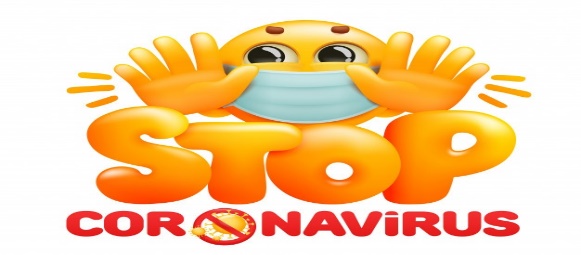                                                  Rancagua                           “Formando Técnicos para el mañana” ELABORACIÓN DE PRODUCTOS DE REPOSTERÍAUNIDAD I: MAQUINARIA, UTILES E HIGIENE Y MANIPULACIÓN DE ALIMENTOS OA: MANEJAR ÚTILES MAQUINARIAS Y HERRAMIENTAS PARA LA ELABORACIÓN DE PASTELERÍA Y REPOSTERIA BÁSICA, UTILIZANDO TÉCNICAS DE HIGIENE PARA SU CORRECTA MANIPULACIONObjetivo de la Clase: Comprender los factores de riesgo de la contaminación de alimentos.Profesor: María Antonieta Rivera Berrios Fecha: 27 -04-2020 al 01-05-2020 (guía N° 5)antonierb11@gmail.com  (guía con evaluación formativa)ACTIVIDAD: Lea el texto “Factores de Riesgo de la Contaminación de los Alimentos” (que está en el power point anexo) y luego conteste cuestionario que debe ser enviado al correo de la profesora.CUESTIONARIO ¿Explique qué significa contaminación cruzada?¿Cuándo es una contaminación directa?¿Qué tipo de contaminaciones existen? ¿Explique que es la contaminación cruzada indirecta? ¿Nombre 3 enfermedades trasmitidas por alimentos investigue?¿Qué hay que hacer para prevenir?¿Qué es la rotulación? ¿Según su criterio porque es bueno rotular alimentos?¿Nombre 4 recomendaciones que le haría a los consumidores?